附件1 2022年度卫生高级专业技术资格考试申报表网报号：用户名：确认考点：报名序号：附件2基
本
信息姓   名姓   名姓   名性别性别照片基
本
信息证件类型证件类型证件类型证件编号证件编号照片基
本
信息出生日期出生日期出生日期民族民族照片报
考
信
息报考级别报考级别报考级别拟申报资格拟申报资格照片报
考
信
息现有技术资格现有技术资格现有技术资格现有资格取得年月现有资格取得年月报
考
信
息执业类别执业类别执业类别执业范围执业范围报
考
信
息报考专业报考专业报考专业现有资格聘任年月现有资格聘任年月教
育
情
况初始学历初始学历初始学历初始学位教
育
情
况最高学历最高学历最高学历最高学位教
育
情
况毕业学校毕业学校毕业学校毕业专业工作
情
况单位名称单位名称单位名称工作
情
况从业年限从业年限从业年限单位所属联系方式联系电话联系电话联系电话邮编邮编联系方式地址地址地址备注信息备注信息备注信息备注信息以下由审核部门填写盖章以下由审核部门填写盖章以下由审核部门填写盖章以下由审核部门填写盖章以下由审核部门填写盖章以下由审核部门填写盖章以下由审核部门填写盖章以下由审核部门填写盖章以下由审核部门填写盖章以下由审核部门填写盖章以下由审核部门填写盖章以下由审核部门填写盖章审查
意见审查
意见单位人事部门或档案存放单位审查意见
印章
 年  月  日单位人事部门或档案存放单位审查意见
印章
 年  月  日单位人事部门或档案存放单位审查意见
印章
 年  月  日报名点审查意见报名点签章
   年  月  日报名点审查意见报名点签章
   年  月  日报名点审查意见报名点签章
   年  月  日报名点审查意见报名点签章
   年  月  日考点审核意见考点签章
  年  月  日考点审核意见考点签章
  年  月  日考点审核意见考点签章
  年  月  日备注：备注：备注：1.此表以网上报名为准。2.申报人员请仔细核对后签字确认，一旦确认不得修改。1.此表以网上报名为准。2.申报人员请仔细核对后签字确认，一旦确认不得修改。1.此表以网上报名为准。2.申报人员请仔细核对后签字确认，一旦确认不得修改。1.此表以网上报名为准。2.申报人员请仔细核对后签字确认，一旦确认不得修改。1.此表以网上报名为准。2.申报人员请仔细核对后签字确认，一旦确认不得修改。1.此表以网上报名为准。2.申报人员请仔细核对后签字确认，一旦确认不得修改。1.此表以网上报名为准。2.申报人员请仔细核对后签字确认，一旦确认不得修改。1.此表以网上报名为准。2.申报人员请仔细核对后签字确认，一旦确认不得修改。1.此表以网上报名为准。2.申报人员请仔细核对后签字确认，一旦确认不得修改。         本人确保所报材料和个人信息真实可靠，如有不实，愿按有关规定接受处理。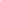 申报人员签名：日期：      年    月    日         本人确保所报材料和个人信息真实可靠，如有不实，愿按有关规定接受处理。申报人员签名：日期：      年    月    日         本人确保所报材料和个人信息真实可靠，如有不实，愿按有关规定接受处理。申报人员签名：日期：      年    月    日         本人确保所报材料和个人信息真实可靠，如有不实，愿按有关规定接受处理。申报人员签名：日期：      年    月    日         本人确保所报材料和个人信息真实可靠，如有不实，愿按有关规定接受处理。申报人员签名：日期：      年    月    日         本人确保所报材料和个人信息真实可靠，如有不实，愿按有关规定接受处理。申报人员签名：日期：      年    月    日         本人确保所报材料和个人信息真实可靠，如有不实，愿按有关规定接受处理。申报人员签名：日期：      年    月    日         本人确保所报材料和个人信息真实可靠，如有不实，愿按有关规定接受处理。申报人员签名：日期：      年    月    日         本人确保所报材料和个人信息真实可靠，如有不实，愿按有关规定接受处理。申报人员签名：日期：      年    月    日         本人确保所报材料和个人信息真实可靠，如有不实，愿按有关规定接受处理。申报人员签名：日期：      年    月    日         本人确保所报材料和个人信息真实可靠，如有不实，愿按有关规定接受处理。申报人员签名：日期：      年    月    日         本人确保所报材料和个人信息真实可靠，如有不实，愿按有关规定接受处理。申报人员签名：日期：      年    月    日2022年浙江省卫生高级专业技术资格考试申报专业设置对照表2022年浙江省卫生高级专业技术资格考试申报专业设置对照表2022年浙江省卫生高级专业技术资格考试申报专业设置对照表2022年浙江省卫生高级专业技术资格考试申报专业设置对照表2022年浙江省卫生高级专业技术资格考试申报专业设置对照表2022年浙江省卫生高级专业技术资格考试申报专业设置对照表2022年浙江省卫生高级专业技术资格考试申报专业设置对照表序号我省申报专业名称报考系统专业名称报考系统专业编码执业类别执业范围备注1全科医学069临床全科医学2内科学普通内科063临床内科、预防保健3心血管内科学001临床内科4呼吸内科学002临床内科5消化内科学003临床内科6肾内科学004临床内科7神经内科学005临床内科8内分泌学006临床内科9血液病学007临床内科10传染病学008临床内科11风湿与临床免疫学风湿病009临床内科12疼痛学/临床内科、外科、麻醉13急诊医学032临床急救医学14重症医学120临床重症医学、内科15普通外科学011临床外科16骨外科学012临床外科17胸心外科学013临床外科18神经外科学014临床外科19泌尿外科学015临床外科20小儿外科学018临床外科、儿科21烧伤外科学016临床外科22整形外科学017临床外科23康复医学038临床康复医学24妇产科学019临床妇产科25计划生育067临床计划生育26儿科学小儿内科020临床儿科27眼科学026临床眼耳鼻咽喉28耳鼻咽喉科学耳鼻喉（头颈外科）027临床眼耳鼻咽喉29皮肤与性病学028临床皮肤病与性病30精神病学068临床精神卫生31肿瘤内科学029临床内科32肿瘤外科学030临床外科33肿瘤放射治疗学放射肿瘤治疗学031临床医学影像和放射治疗 34放射医学035临床医学影像和放射治疗 35超声医学037临床医学影像和放射治疗 36核医学036临床医学影像和放射治疗 37麻醉学033临床外科、麻醉38病理学034临床医学检验、病理39临床医学检验临床基础检验039临床医学检验、病理40临床医学检验临床化学040临床医学检验、病理41临床医学检验临床免疫041临床医学检验、病理42临床医学检验临床血液042临床医学检验、病理43临床医学检验临床微生物043临床医学检验、病理44口腔医学021口腔口腔45口腔内科学022口腔口腔46口腔颌面外科学023口腔口腔47口腔修复学024口腔口腔48口腔正畸学025口腔口腔49职业卫生083公卫公卫50环境卫生084公卫公卫51营养与食品卫生085公卫公卫52学校卫生与儿少卫生086公卫公卫53放射卫生087公卫公卫54传染性疾病控制088公卫公卫55慢性非传染性疾病控制089公卫公卫56地方病控制103公卫公卫57寄生虫病控制090公卫公卫58健康教育与健康促进091公卫公卫59卫生毒理092公卫公卫60妇女保健093临床、公卫妇产科、公卫61儿童保健094临床、公卫儿科、公卫62护理学047护士护理63内科护理048护士护理64外科护理049护士护理65妇产科护理050护士护理66儿科护理051护士护理67医院药学04568药物分析110限正高级69临床营养04470临床医学检验临床基础检验技术05771临床医学检验临床化学技术05872临床医学检验临床免疫技术05973临床医学检验临床血液技术06074临床医学检验临床微生物技术06175心电图技术11176脑电图技术11277病理学技术05278放射医学技术05379超声医学技术05480核医学技术05581康复医学技术康复医学治疗技术05682口腔医学技术09983理化检验技术09684微生物检验技术09585输血技术10986生殖健康教育技术/限副高级87全科医学（中医类）113中医中医、中西医结合、全科医学      88中医内科学071中医中医89中医妇科学073中医中医90中医儿科学074中医中医91中医肿瘤学114中医中医92中医外科学072中医中医93中医眼科学075中医中医94中医耳鼻喉科学078中医中医95中医皮肤与性病学中医皮肤科079中医中医96中医骨伤学076中医中医97中医推拿学推拿科081中医中医98中药学08299中医针灸学针灸科077中医中医100中西医结合内科115中医中西医结合101中西医结合外科116中医中西医结合102中西医结合妇科117中医中西医结合103中西医结合儿科118中医中西医结合104介入治疗119临床医学影像和放射治疗专业、临床有关专业105病案信息技术098